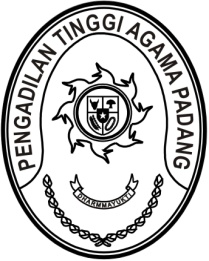 S  U  R  A  T      T  U  G  A  SNomor :           /KPTA.W3-A/KP4.1.3/IX/2023Berdasarkan Surat Direktur Jenderal Badan Peradilan Agama Mahkamah Agung RI selaku Pelaksana Seleksi Calon Panitera Pengganti (CPP) Pengadilan Agama/Mahkamah Syar’iyah Secara Daring Tahun 2023 Nomor 2771/DJA/KP.04.6/9/2023 tanggal 5 September 2023, perihal Penunjukan Panitia Satuan Kerja Daerah Seleksi Calon Panitera Pengganti (CPP) Pengadilan Agama/Mahkamah Syar’iyah Tahun 2023, kemi menugaskan kepada:untuk menjadi Panitia Satuan Kerja Daerah pada Pelaksanaan Seleksi Calon Panitera Pengganti (CPP) Pengadilan Agama/Mahkamah Syari’yah Secara Elektronik pada hari Selasa, tanggal 26 September 2023 di Wilayah Pengadilan Tinggi Agama Padang.Biaya pelaksanaan kegiatan ini dibebankan kepada DIPA Pengadilan Tinggi Agama Padang.Demikian Surat Tugas ini untuk dipergunakan sebagaimana mestinya.       12 September 2023       Ketua,PelmizarTembusan:Yth. Pelaksana Tugas Direktur Jenderal Badan Peradilan Agama Mahkamah Agung RI;NoNama dan NIPSatuan KerjaJabatanJabatanNoNama dan NIPSatuan KerjaKedinasanKepanitiaan1Dr. Drs. H. Pelmizar, M.H.I.195611121981031009PTA PadangKetuaKetua2Drs. Syafruddin196210141994031001PTA PadangPaniteraSekretaris3Rifka Hidayat, S.H.198503212006041004PTA PadangKepala Sub Bagian Kepegawaian dan TIAnggota